HOST FAMILY QUESTIONNAIREPRIMARY’S NAME: 	(Title,	Last, 				First,			MI,	)SPOUSE’S NAME: 	(Title,	Last, 				First,			MI,	)EMPLOYER / OCCUPATION: _________________________________________________________ETHNICITY: (Circle)	African America	Asian / Pacific Islander		Caucasian		Hispanic	Inter-Racial	Native American	No Answer		Other___________RELIGIOUS AFFILIATION: (Circle)	Agnostic	Atheist	Buddhist	Catholic	Jewish	Mormon/LDS	Muslim		Non-Denominational	Protestant	Uncommitted	Unknown	No Answer	Other_______________YOUR INTRESTS: (Circle)	Aviation	Baseball	Basketball	Bikes	Board Games	Computer/ Video Games	Cooking/Baking	Fishing/Hunting	Football	Golf	Horseback Riding	Musical Instruments	Racquetball	Swimming	Tennis		TV/Movies	Watching Sports	Watersports	Other: ______________________Do you have any of the following in your home? (Circle all which apply)	Cats	Dogs	other pets		Smokers		Young Children (ages) ___________	Teenagers (ages) _______________AIRMAN GENDER REQUEST: (Circle or number): ________	Male/s ____	Female/s _____ No Preference	How many Airmen are you willing to host? _____Preferred Method of Communication:  _________________	Do you have access to the base? Y/NDo you use texting via cell phone? Y/N 	How did you hear about the program? ____________________________________________________Any additional comments/desires: ____________________________________________________________________________________________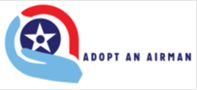 